ZŠ a MŠ Týn nad Bečvou, 
Náves B. Smetany 195, Týn nad BečvouŠKOLNÍ DRUŽINA – PLÁN PRÁCEŠkolní rok 2021/2022Zpracovala Šárka HrdličkováOdpočinkové činnosti- vytváření celkové duševní pohody dětí- klidové činnosti /poslechové, individuální hry, klid po obědě/- relaxace, četba, kvarteta, odpočinek na koberci, vyprávění – dialog s dětmi- stolní hry, hry s hračkami, hry v kuchyňceSpontánní činnosti- každodenní individuální klidové činnosti po obědě a při pobytu venku- vlastní aktivita žáků - činnosti dle výběru dětí- volná hra s vlastními pravidly a zapojením fantazieRekreační činnosti- hry s pohybovými prvky, stolní hry, malování, volné hry,- vycházky, sportovní hry, míčové hry,- pohybové aktivity na čerstvém vzduchu- konstruktivní a tematické hryPříprava na vyučování- didaktické hry, hry k upevňování učiva- rozšiřování poznatků z vyučování- vypracování domácích úkolů- rébusy, křížovky, osmisměrky, sudoku, hádankySebeobslužné činnosti- zásady stolování- zásady osobní hygieny, péče o vlastní věci, pořádek v osobních věcech- úklid po skončení jednotlivých činnostíZájmové činnostiPřírodovědné -         vycházky do přírody, pozorování-          rozvoj zájmu o přírodu-          ochrana životního prostředí-          ekologická problematika-          výchova k ohleduplnému přístupu k příroděSportovní-          zdokonalování fyzické zdatnosti-          přirozená pohybová aktivita-          kolektivní hry – vytváření smyslu pro fér hru-          potlačování nesportovního chováníSpolečensko – vědní     vytváření zájmu o společenský život-          tradice a zvyky po celý rok-          vytváření zájmu o historiiEstetické /výtvarné, hudební/     probouzení zájmu o hudbu     zdokonalování v oblasti kresby, malbyPracovní   -  montáže a demontáže stavebnic, netradiční stavby-         rozvoj zájmu o samostatnou tvořivou práci-         rozvoj představivosti-         práce s různými materiályZÁŘÍTýdenní témata:1. „...aby nám tu společně bylo dobře“2. „Místo, kde žijeme – naše vesnice“3. „Dopravní výchova – Jeď, pozor, stůj!“.¨4. „Tradiční řemesla“5. „Podzim“- seznámení s prostředím školy, školní družiny, s Vnitřním řádem školní družiny, pravidly školní družiny, s novými kamarády-          město kde bydlíme – vytváříme plánek okolí školy, bydliště- upevňování kamarádských vztahů, poznáváme se, pomáháme si- Naše vesnice – významné budovy, osobnosti,...- záložka do knihy- narozeninový kalendář- významné dny: 28.9. Den české státnosti- vycházky do přírody, do okolí školy- pracujeme s přírodními materiály, encyklopediemi, atlasy- upevňování pravidel chování v přírodě- vytváříme hezké životní prostředí – pečujeme o květiny- výzdoba školní družiny- Úklid místa a hračekŘÍJENTýdenní témata:6. „Jablíčkování“7. „Zelenina a ovoce“8. „Podmořský svět“9. „Halloween“- vycházky do přírody, proměny přírody na podzim- malování na kameny – podzimní tématika- soutěžní hry- výtvarná soutěž „Týnská paleta“- významné dny  - 4. 10.  Mezinárodní den zvířat - práce s knihou- poslech písní, hudebních ukázek, společný zpěv- malujeme – barvy podzimu- výroba draků, otiskování listů, frotáž / podzimní náměty, výrobky /- sběr přírodnin- příprava vystoupení na Jablíčkování- Halloween- základy šitíLISTOPADTýdenní témata:10. „Z pohádky do pohádky“11. „Martin na bílém koni“12. „Sluneční soustava + vesmír“13. „Planeta Země“- turnaje ve stolních hrách- konstruktivní stavebnice- Martin na bílém koni- tematické vycházky do okolí školy, přírody- zhotovování výrobků na Vánoční zvonkování- příprava vystoupení na Vánoční zvonkování- věnujeme se četbě- výtvarné práce- keramika- práce na školním dvoře a zahraděPROSINECTýdenní témata:14. „Lidské tělo“15. „Vánoce u nás i ve světě“16. „Vánoce, Vánoce přicházejí“17. „Vánoce, Vánoce přicházejí“- adventní čas – vánoční zvyky a tradice / povídání /- výzdoba družiny- 2.12. Světový den počítačové gramotnosti – učíme se novým věcem- vycházky do okolí, prohlídka vánoční výzdoby- čert a Mikuláš- poslech koled, zpívání- dopis Ježíškovi- příprava dárečků, vánočních ozdob, přáníček, výrobků na Vánoční zvonkování- pobyt venku, hry na sněhu a se sněhem- myslíme na zvířátka, připravíme jim stromeček- vycházky s pozorováním zimní přírody- navštěvujeme výstavy s vánoční tematikou- posezení u cukroví a čaje- pečené jablíčkoLEDENTýdenní témata:19. „My tři králové...“20. „Ptáci v zimě“21. „Zvířata v zimě“22. „Zimní sporty“- tři králové- práce s PC – výukové programy- výroba karnevalové masky- zimní dovádění- pomoc zvířátkům v zimě- pěvecká soutěž- pexesové turnaje, stolní hry, piškvorky, rébusy- výroba z keramické hlínyÚNORTýdenní témata:23. „Zima vládne světu“24. Svatý Valentýn“25. „Masopust“26. „Rodina“-          otužování, pravidelný pobyt a pohyb venku-          zpívání pro radost, hudební hádanky-          výtvarné a pracovní činnosti-	Valentýn-          soutěže sudoku, piškvorky, lodě, rébusy-	výukové programy na PC-	turnaj ve stolním tenisu -	21.2. významný den – Mezinárodní den mateřského jazyka – hádanky, rébusy, přesmyčkyBŘEZENTýdenní témata:27. „Jaro ťuká na vrátka“28. „Březen – měsíc čtenářů“29. „Jarní květiny“30. „Teče voda, teče...“-          vycházky do přírody, pozorování změn v přírodě-      	četba společné knihy-          rukodělné činnosti-          písničky, básničky s jarní tematikoupoznávání rostlin, určování názvů, práce s atlasy, poznávací soutěže-          slohová soutěž-	8.3. MDŽ-	21.3. světový den poezie – básnická soutěžDUBENTýdenní témata31. „Zdraví a nemoc“32. „Domácí zvířata a jejich mláďata“33. „Den Země“34. „Čarodějnice“míčové, pohybové hry venkupísničky, básničky se zvířecí tematikou- význam vitamínů, tělesná zdatnostsbíráme léčivé byliny, ochutnáváme čajevýznamné dny -  Den Země 22.4.svátky jara – Velikonoce2.4. Mezinárodní den dětské knihy – přines si do školy svou oblíbenou knihu a pověz nám o níKVĚTENTýdenní témata36. „Svátek maminek“37. „Lidské tělo“38. „Jste to, co jíte“39. „Domácí mazlíčci“vyrábíme dárky pro maminkypříprava na vystoupení pro maminkypozvánka pro maminky, předání dárečkůvýtvarné činnostimíčové a soutěžní hryČERVENTýdenní témata:40. „Den dětí“41. „Život na louce“42. „Léto“43. „Náš Helfštýn“44. „Těšíme se na prázdniny“     - významné dny - Mezinárodní den dětí 1.6.       - hry v přírodě     - bezpečnost a ochrana zdraví nejen o prázdninách     - rozloučení se školním rokemPravidelné činnosti:Poučení o bezpečnosti před každou činností a akcí Dodržování správné hygieny, stolování, chování Didaktické hry, křížovky, rébusy, stolní a společenské hry, hlavolamy, stavebniceHudebně – pohybové hry Výtvarné a rukodělné dílny Čtenářská okénka - práce s knihou, časopisy, encyklopedie, atlasy Využívání tělocvičny a školního hřiště ve vyhrazených hodinách Pravidelný pobyt venku (sportovní, turistická a přírodovědná činnost, 
dopravní výchova)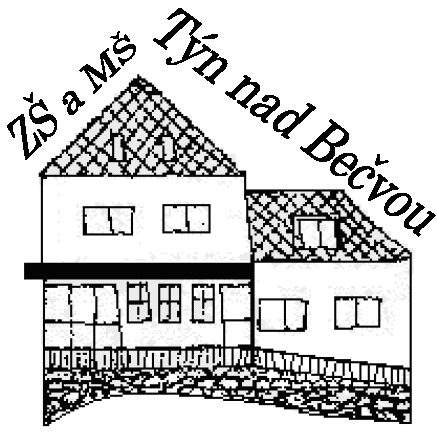 